資料164-3ガイドと歩こう「日本遺産 大山詣り」の道⑫池端から下糟屋　文化財の道を歩く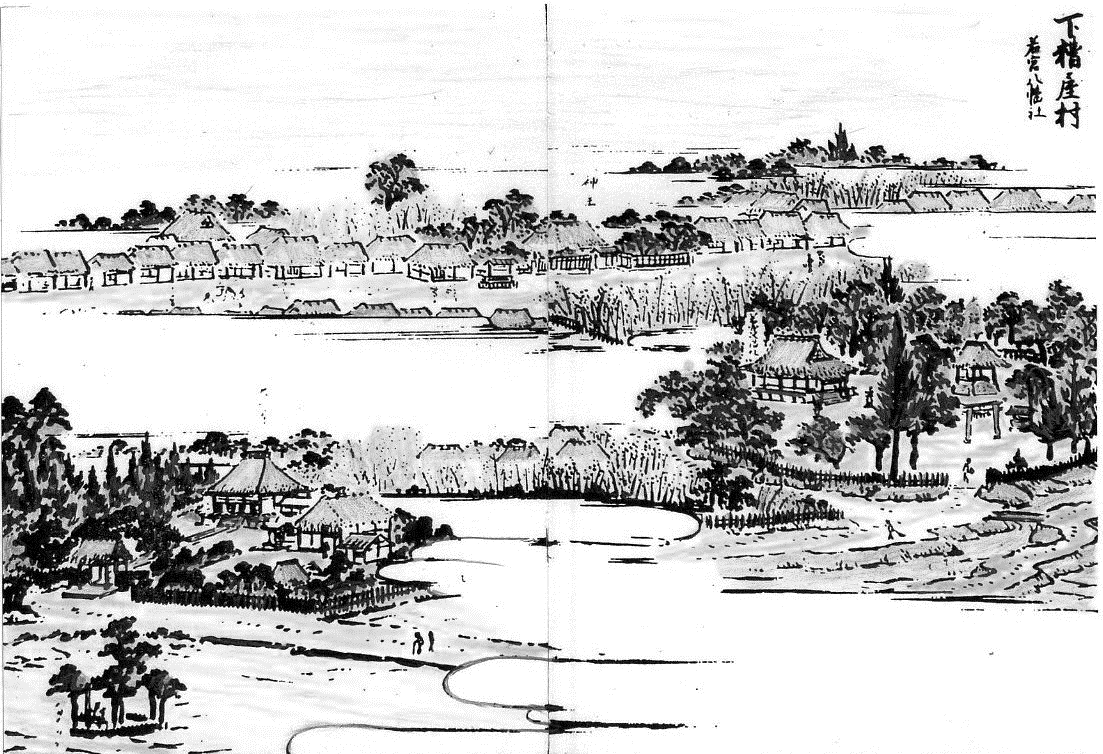 日　時　 2020年11月21日（土）午前9時～午後2時30分　　5.0㎞集　合　伊勢原駅北口　午前9時　コース　蔵福寺～御岳神社～若宮神社～合流点（柏尾道・青山道）～普済寺～大慈寺～太田道灌の墓～高部屋神社～丸山城址公園～弥杉の祠～分岐点（矢倉沢往還）解　散　行政センター前バス停（伊勢原駅北口まで10分）募集人員　45人（先着順）持 ち 物　飲み物、弁当、雨具、タオル、帽子、健康保険証　筆記用具など。参 加 費　500円。なお、交通費は参加者負担。　服　　装　歩きやすい靴、温度調節ができる服新型コロナウィルス対策　事前に各自検温、マスク着用　　　　　　　　　　　　発熱・風邪の方は参加をご遠慮下さい。申 込 み　電話　　蔦本　　　　090-2259-3714（午後5時～7時）　　　 池田　    　080-5492-2293（午後5時～7時）　●　メール　庄司　　syouji.takashi@rose.plala.or.jp　●　ウォーク時、次回「申込み」を歓迎します。雨天決行。ただし荒天（暴風雨警報など）の場合は中止。主　　催　　公益財団法人雨岳文庫　雨岳ガイドの会後　　援　　伊勢原市教育委員会今後のガイド日程13.金目観音とその周辺　　古墳時代から近代まで、種々の文化財をご一緒に日　時：2020年12月19日（土）午前9時～午後2時30分集　合：鶴巻温泉駅北口　午前9時コース：延命地蔵尊～大ケヤキ～真田神社～天徳寺～塚越古墳～不動院～大堤～宗信寺～光明寺解　散：金目駅バス停光明寺（金目観音）は、平塚市内随一の文化財の宝庫です。国重文1件（本堂内厨子　（付）前立聖観音像）、県指定3件（木造金剛力士像、銅鐘、観音堂）、市指定5件（木造聖観音立像、木造観音三十三応現身立像、仁王門、古文書、縁起書）、計9件の文化財があります。なお、金目は自由民権運動発祥の地です。真田は、岡崎四郎義実の嫡男で、石橋山の合戦で憤死した真田与一ゆかりの地です。真田与一廟所（天徳寺）・真田城跡－真田神社などあります。　14.青山通大山道（海老名～厚木）　　文化が花開いた天平時代の跡を歩く　日　時：2021年2月20日（土）午前9時～午後2時30分集　合：厚木駅（小田急・ＪＲ）　午前9時コース：安養院～厚木の渡し跡～海老名氏霊堂〜有鹿神社～大縄～大ケヤキ～国分寺～　　　　　史跡逆川記念碑〜国分宿・高札場跡～温故館～相模国分寺跡〜逆川船着場跡解　散：逆川船着場跡（逆川バス停）。海老名駅まで徒歩10分。海老名は、古代から栄えた地です。延喜式内社の有鹿（あるか）神社、国史跡の相模国分寺跡・相模国分尼寺跡や、条里制関連史跡などがあります。平安後期～鎌倉時代に活躍した海老名氏ゆかりの地でもあります。江戸時代には、国分村に矢倉沢往還（青山道）の継立場が設けられました。『新編相模国風土記稿』に、「江戸より14里、矢倉沢道あり、東西に通ず。道幅2間、東・下鶴間村へ2里、西・厚木村へ1里の継立をなす。」とあります。国登録有形文化財「山口家住宅」ガイド見学料300円　　原則、日曜日開館　10:00～15:00出　版　物（頒布価格　各500円）ウォーク時、山口家住宅見学の際にお申し出ください。上粕屋村の地代官「山口作助」出府の道を歩く　　　　　　　　　　　2015.12.1ガイドシリーズ①　大山寺と阿夫利神社　　　　　　　　　　　　　　2017.12.15ガイドシリーズ②　大山道合流、道灌ゆかりの地　下糟屋・上粕屋　　2018.12.10ガイドシリーズ③　大山の門前町　　　　　　　　　　　　　　　　　2019.8.21ガイドシリーズ④　水陸交通の要所・厚木と渡辺崋山　　　　　　　　2019.1.10ガイドシリーズ⑤　開村400年の伊勢原　　　　　　　　　　　　　　2020.12.19(予定)ガイドシリーズ⑥　海からの大山道・須賀と平塚宿　　　　　　　　　2019.10.19ガイドシリーズ⑦　中原御殿と平塚からの大山道　　　　　　　　　　2020.3.21ガイドシリーズ⑨　日向薬師とその周辺　　　　　　　　　　　　　　2020.2.15ガイドシリーズ⑫　池端から下糟屋　文化財の道を歩く　　　　　　　2020.5.16新 聞 連 載信仰と行楽の旅「柏尾通大山道」（全22回）神奈川新聞（地域総合）　毎週木曜日本遺産「大山詣り」の道を歩こう　伊勢原タイム　　　　　　　　　毎月第3金曜